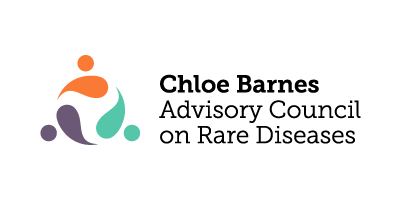 Meeting Minutes: Executive subcommitteeDate: Wednesday, August 18, 2022
Location: virtualAttendanceWorkgroup MembersDue to difficulties with virtual technology, meeting called to order at 9:13Executive Director updateErica briefed the subcommittee on the budgetary process, how the Council as a state agency will request additional funding to increase the resources to meet identified goals of the Council.  Business  Chair, Vice Chair, and ESC nominations (see Action Items A, B, C below)Agreed that a Vice Chair role would be helpful to aid in smooth succession over timeAgreed that nominees should furnish some information regarding background and interestDiscussed importance of clarity around the roles and responsibilities of both the Chair and Vice Chair and that these are positions that do require engagement and work Policy Committee (see Action Item D below)The following individuals will be invited to be on the policy committee:Karl Nelson (patient)Dawn Stenstrom (industry)Sheldon Berkowitz (clinical)Lisa Schimmenti (clinical)Barbara Joers (administration)Amy Gaviglio (public health)Discussed that the committee members would eventually work with a policy consultant/liaison to help direct policy priorities and responses, with the policy consultant helping to drive the policies within the legislatureBarbara highlighted that the policy committee should maintain a diversity of perspectives and stakeholders to avoid the perception of undo influence by a single organization or constituency Operating Procedures Update (see Action Item E below)Discussed need to update operational procedures ESC members will need to review individually with modifications sent back to Erica for compilationKarl noted possible inclusion of Diversity Officer to ESC and will add this in upon his reviewESC Members should be prepared to discuss outstanding items within the Operating Procedures at September ESC meetingProject Proposal Process for Workgroups (see Action Item F, G below)Discussed need for process to propose workgroup projects and have council deliberation to ensure alignment and impactGeneral agreement that a process such as this is important for the Council, however, there is concern about ensuring that we do not bottleneck ourselves with this processSuggestion that the ESC could be the reviewers given monthly periodicity of meetings with update provided to full Council Quarterly Council Meeting Format (see Action Item H below)Discussed format for meetings moving forward Agreed that format with 2 in-person/hybrid meeting and 2 virtual meetings should be pursued with virtual meetings falling during seasons where travel is more difficult (e.g., winter)Agreed that October meeting should be in-person and Barbara offered Gillette as potential free host locationBudget Discussion (see Action Item I below)Clarification was requested regarding budget for this upcoming FY and moving forwardFor upcoming FY, the Council has approximately $286,000 from current appropriation and carry-over funds from the UMNMoving forward, as a state agency, the Council will request budget from Governor, so may not need to rely on legislative appropriation unless the agency/Council is not included in the Governor’s budgetAction items/next steps (Erica and Amy) A. Develop description of duties of Chair and Vice Chair B. Put out call for nominations for Vice Chair with one week TAT for responsesC. Request CV/Resume and Statement of Interest from all nominees (Chair, Vice Chair, and ESC)D. Erica to reach out to Dawn, Sheldon, and Lisa to invite to policy committee and assess interest/willingnessE. Amy to take first pass at Operating Procedures and send to Erica who will send along to next member, etc.F. Discuss with Linda how to implement project proposal process while abiding by Open Meeting Law and allowing for the Council to maintain momentum and actionG. Amy and Erica to begin drafting template project proposal formH. Erica to begin process for hosting in-person meeting in OctoberI. Erica to work with Linda to provide slides/update at September ESC meeting on budget processAction items/next steps (all subcommittee members) Review Budget Narrative (attached) with focus on proposed Performance MeasuresAssess for big gaps or concerns onlyThese simply set the tone for our eventual defined asks; keep high levelPlease return thoughts directly to Erica no later than COB August 31, 2022Review operating procedures by next executive subcommittee meetingCouncil MemberAttendanceAmy Gaviglio Present Karl NelsenPresentBarbara JoersPresent Tony Albright Absent